Salzburg, 12. Mai 2014Nilfisk-Advance hat einen neuen Country ManagerMartin Führer verantwortet Marktaktivitäten des Salzburger ReinigungsspezialistenMartin Führer, MBA, (42) ist seit 12. Mai neuer Country Manager der Nilfisk-Advance GmbH in Salzburg. Der erfahrene Vertriebsprofi war davor Sales & Service Director Austria, Hungary and Slovenia bei Rentokil Initial. Martin Führer folgt Detlev Nagel nach, der die Position des Country Managers interimistisch übernommen hatte. „Ziel ist es, die individuellen Bedürfnisse der Kunden aus Industrie, Institutionen und Fachhandel zu verstehen und sie für unsere Produkte und Services zu begeistern“, beschreibt Martin Führer sein Leitbild.Martin Führer bringt rund 19 Jahre Erfahrung im internationalen Vertriebsgeschäft für seine neue Stelle bei Nilfisk-Advance mit. Der gebürtige Wiener leitete unter anderem bei Diversey das Sales- und Customer-Service-Team für Reinigungs-, Sanitär- und Hygienelösungen in Österreich und Slowenien. Führer war auch im Hotel-Management bei Vienna Hilton beschäftigt. Der Vater zweier Töchter hat seinen MBA-Abschluss an der Wirtschaftsuniversität Wien sowie auch mehrere Management- und Sales-Ausbildungen absolviert. Seine Freizeit verbringt Führer mit Reisen oder Sportaktivitäten wie Laufen, Mountainbiking oder Tauchen. 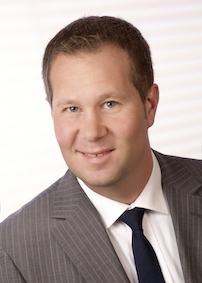 Martin Führer, Country Manager der Nilfisk-Advance GmbH ÖsterreichBildanforderungDas Bild steht unter www.press-n-relations.at zum Download bereit. Gerne schicke ich Ihnen die Fotos auch per E-Mail zu, Kontakt: gd@press-n-relations.atNilfisk-Advance GmbH in Bergheim/Salzburg gehört zur dänischen Nilfisk-Advance A/S, einem der weltweit größten Anbieter von Reinigungsgeräten mit rund 5.321 Mitarbeitern und einem Umsatz von 881 Millionen Euro im Geschäftsjahr 2013. Nilfisk-Advance ist auf allen fünf Kontinenten und in 135 Ländern über eigene Vertriebsgesellschaften oder flächendeckende Händlernetze vertreten. Die Zentrale liegt in Dänemark. Produktionsstandorte sind in Dänemark, Deutschland, Ungarn, Singapur, China, Italien, Mexiko und in den USA.
Nilfisk-Advance bietet für jede Reinigungsaufgabe die passende Lösung. Unter der Marke Nilfisk-ALTO vertreibt die Nilfisk-Advance GmbH hochwertige Hochdruckreiniger, Nass-/Trockensauger und Bodenreinigungsmaschinen für den professionellen Einsatz in den Branchen Landwirtschaft, KFZ, Industrie, Kommunen, Gewerbe und Handwerk sowie Reinigungsdienstleister.
Nilfisk Consumer bietet ein umfassendes Produktprogramm an Staubsaugern für den Haushalt, zentralen Haussauganlagen, Hochdruckreinigern für Haus und Garten sowie auch Dampfreiniger. Nilfisk Geräte zeichnen sich durch höchste Standards bei Produktqualität, Technologie und Funktion aus.
Nilfisk-Advance blickt auf eine erfolgreiche, über 100-jährige Firmengeschichte zurück.Weitere Informationen:
Nilfisk-Advance GmbH - Wilfried Hochleitner
Metzgerstraße 68 - A-5101 Bergheim/Salzburg
Telefon +43 662 456 400-90 - Fax +43 662 456 400-34
info.at@nilfisk.com - www.nilfisk.atPresse und Öffentlichkeitsarbeit:
Press'n'Relations Austria GmbH - Georg Dutzi
Währinger Straße 61 - A-1090 Wien 
Tel.: +43 1 907 61 48-10 - Fax: +43 1 907 61 48-15
gd@press-n-relations.at - www.press-n-relations.com